320 CRIMINAL LAW ARTICLES2003 TO 2014 Written bySally Ramage  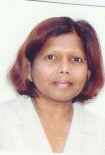 SALLY RAMAGE®   WIPO International Trademark andUnited States Trademark, United States Patent and Trademark Office, Reg. No. 3, 440, 915. 1. Editor of THE CRIMINAL LAWYER ((ISSN-2049-8047) PUBLISHED BY BLOOMSBURY PROFESSIONAL, AND WESTLAW, THOMSON REUTERS.SALLY RAMAGE®, United States Patent and Trademark Office Reg. No. 3,440,915.2. Editor of CRIMINAL LAW NEWS (ISSN 1758-843X and ISSN 1758-8421), PUBLISHED BY WESTLAW, THOMSON REUTERS;3. Editor of CURRENT CRIMINAL LAW (ISSN 1758-8405 and ISSN 1758-8413) PUBLISHED BY WESTLAW, THOMSON REUTERS.Legal NoticeNo part of this publication (of 72 pages)  may be reproduced in any material form including photocopying or storing it in any medium by electronic means and whether or not transiently or incidentally to some others use of this publication) without the written permission of the copyright holder except in accordance with the provisions of the Copyright, Design and Patents Act 1988 or under the terms of a licence issued by the Copyright Licensing Agency, Saffron House, 6-10 Kirby Street, London, England EC1N 8TS.  Application for the copyright owner’s written permission to reproduce any part of this publication should be addressed to the publisher.  Warning: the doing of an unauthorised act in relation to a copyright work may result in both a civil claim for damages and criminal prosecution. Printed and published by SALLY RAMAGE® Copehale, Coppenhall, Stafford, Staffordshire, England, UK, ST18 9BW, United Kingdom. Disclaimer: Sally Ramage® neither owes nor assumes any form of duty of care or responsibility towards anyone who might consult information in this law journal. Sally Ramage® cannot accept responsibility for the content or quality of any news item or law report to which a link is provided by way of a footnote or a link.1.  Pershore Group of Colleges (Designated Staff) Order 2007/1794Schedule 1Part 1 Staff whose contracts of employment are to be transferred to Warwickshire Collegepara. 1Version in force from: August 1, 2007 to present (version 1 of 1) 2. True Crime: New York City (Publication Review)Citation: Crim. Law. 2013, 215, 6-7Subject: Penology and criminologyDocuments: Full Text Article, Legal Journals Index Abstract3. Journal ArticleCitation: Crim. L.N.Documents: Publications Indexed4. Horse passports - caselawCitation: Crim. L.N. 2009, 16(Dec), 2-3Subject: Criminal procedureKeywords: Convictions in absentia; Reopening casesDocuments: Legal Journals Index Abstract5. Climate change and indigenous peoples: the search for legal remediesCitation: Crim. L.N. 2013, 57(Jul), 32-48Subject: EnvironmentDocuments: Legal Journals Index Abstract6. Not naming arrestees unless they have been chargedCitation: Crim. L.N. 2013, 54(Apr), 6-8Subject: PoliceKeywords: Detained persons; PublicityDocuments: Legal Journals Index Abstract7. Global Policing (Publication Review)Citation: Crim. Law. 2012, 207, 7-8Subject: PoliceDocuments: Full Text Article, Legal Journals Index Abstract8. Whitney Houston dies: now follow the moneyCitation: Crim. L.N. 2012, 41(Mar), 2-6Subject: Intellectual property; Arts and cultureKeywords: Copyright; Musical works; RoyaltiesDocuments: Legal Journals Index Abstract9. Policing: Development and Contemporary PracticeCitation: Crim. L.N. 2011, 37(Nov), 6-8Subject: PoliceDocuments: Legal Journals Index Abstract10. Inquests (Publication Review)Citation: Crim. Law. 2011, 204, 7-8Subject: Administration of justiceDocuments: Full Text Article, Legal Journals Index Abstract11. Rediscovering Rhetoric (Publication Review)Citation: Crim. Law. 2009, 192, 8Subject: Legal methodologyDocuments: Full Text Article, Legal Journals Index Abstract12. Genetic Policing (Publication Review)Citation: Crim. Law. 2008, 186, 4Subject: Police; ScienceDocuments: Full Text Article, Legal Journals Index Abstract13. Persistent Young Offenders - An Evaluation of Two Projects (Publication Review)Citation: Crim. Law. 2008, 179, 6-7Subject: Penology and criminologyDocuments: Full Text Article, Legal Journals Index Abstract14. Supervising Offenders in the Community (Publication Review)Citation: Crim. Law. 2008, 179, 7-8Subject: Penology and criminologyDocuments: Full Text Article, Legal Journals Index Abstract15. Fair Trials (Publication Review)Citation: Crim. Law. 2007, 176, 8Subject: Human rightsDocuments: Full Text Article, Legal Journals Index Abstract16. Journal ArticleCitation: C.C. LawDocuments: Publications Indexed17. Petrie v HM Advocate (Case Comment)Citation: S.C.L. 2011, May, 424-429Subject: SentencingKeywords: Aggravating features; Mitigation; Rape; ScotlandDocuments: Full Text Article, Legal Journals Index Abstract18. Computer Crimes and Digital Investigations (Publication Review)Citation: J. Crim. L. 2008, 72(1), 87-88Subject: Information technology; Criminal lawDocuments: Full Text Article, Legal Journals Index Abstract19. Bit coins - kiss of death to us all in the developed worldCitation: Crim. Law. 2014, 220, 1-2Subject: Criminal law; Banking and finance; Information technologyKeywords: Computer crime; Terrorism; Virtual currenciesDocuments: Legal Journals Index Abstract20. Body in canalCitation: Crim. L.N. 2013, 54(Apr), 3-4Subject: Criminal lawKeywords: Canals; Corpses; MurderDocuments: Legal Journals Index Abstract21. The Leveson inquiry and the reform of reporting in the United KingdomCitation: Crim. L.N. 2012, 45(Jul), 10-12Subject: Media and entertainment; Criminal lawKeywords: Hacking; Newspapers; Press Complaints Commission; Public inquiriesDocuments: Legal Journals Index Abstract22. Murders in the United Kingdom: a selectionCitation: Crim. L.N. 2012, 43(May), 12-15Subject: Criminal lawKeywords: Arson; Children; MurderDocuments: Legal Journals Index Abstract23. Fraudulently soliciting USD 294 million from investors worldwide-caught by website boastingCitation: Crim. L.N. 2011, 38(Dec), 7-8Subject: Criminal law; Banking and financeKeywords: Commodity futures; Fraud; Investment funds; United StatesDocuments: Legal Journals Index Abstract24. Tomorrow's CriminalsCitation: C.C. Law 2011, 4(1), 9-12Subject: Penology and criminologyDocuments: Legal Journals Index Abstract25. Blackstone's Guide to the Bribery Act 2010Citation: Crim. L.N. 2011, 32(Jun), 10-12Subject: Criminal lawDocuments: Legal Journals Index Abstract26. Cybercrime in the United StatesCitation: Crim. L.N. 2010, 23(Sep), 6-7Subject: Criminal law; Information technologyKeywords: Computer crime; Credit cards; Economic loss; Hacking; United StatesDocuments: Legal Journals Index Abstract27. R v GnangoCitation: Crim. L.N. 2010, 23(Sep), 8Subject: Criminal lawKeywords: Accidents; Affray; Firearms; Joint enterprise; MurderDocuments: Legal Journals Index Abstract28. A review of rendition and other atrocitiesCitation: Crim. L.N. 2009, 16(Dec), 12-16Subject: Criminal law; Human rightsKeywords: Right to fair trial; Terrorists; Torture; United StatesDocuments: Legal Journals Index Abstract29. Blackstone's Guide to the Anti-Terrorism LegislationCitation: Crim. L.N. 2009, 13(Sep), 6-8Subject: Criminal lawDocuments: Legal Journals Index Abstract30. Corporate killing: justice at last?Citation: Crim. Law. 2006, 159, 5-6Subject: Criminal lawKeywords: Corporate manslaughter; ScotlandDocuments: Full Text Article, Legal Journals Index Abstract31. Obtaining property or pecuniary advantage by deception now classed as fraudCitation: Crim. Law. 2006, 161, 6-8Subject: Criminal law; Company lawKeywords: Companies; Dishonesty; Obtaining pecuniary advantage by deception; Obtaining property by deception; Theft Act offencesDocuments: Full Text Article, Legal Journals Index Abstract32. Handbook on the Law of Cultural Heritage and International TradeCitation: Crim. Law. 2014, 220, 4-6Subject: International trade; Arts and cultureDocuments: Legal Journals Index Abstract33. Blackstone's Police Q & A 2013 (Publication Review)Citation: Crim. Law. 2014, 218, 6Subject: PoliceDocuments: Full Text Article, Legal Journals Index Abstract34. U.S. trade office reviewing India's Supreme Court drug rulingCitation: C.C. Law 2013, 5(2), 12-14Subject: Intellectual propertyKeywords: India; Patents; Pharmaceutical industry; United StatesDocuments: Legal Journals Index Abstract35. Environmental crimeCitation: Crim. L.N. 2013, 57(Jul), 2-5Subject: Criminal law; EnvironmentKeywords: Environmental offencesDocuments: Legal Journals Index Abstract36. Tax Evasion and the Shadow EconomyCitation: C.C. Law 2013, 5(4), 5-9Subject: TaxDocuments: Legal Journals Index Abstract37. Blackstone's Police Manual 2013: Volume 1 Crime (Publication Review)Citation: Crim. Law. 2013, 214, 4-5Subject: PoliceDocuments: Full Text Article, Legal Journals Index Abstract38. Money Laundering - An Endless Cycle? (Publication Review)Citation: Crim. Law. 2013, 212, 6Subject: Criminal lawDocuments: Full Text Article, Legal Journals Index Abstract39. Has private Afghanistan airline KAM AIR been a large-scale courier of drugs?Citation: Crim. L.N. 2013, 51(Jan), 2-6Subject: Criminal law; AviationKeywords: Afghanistan; Air carriers; Drug trafficking; Terrorism; United StatesDocuments: Legal Journals Index Abstract40. "Pussy riot" members imprisoned for public order offences in RussiaCitation: Crim. L.N. 2012, 48(Oct), 5-6Subject: Sentencing; Human rightsKeywords: Demonstrations; Freedom of expression; Hooliganism; Public order offences; Russia; SentencingDocuments: Legal Journals Index Abstract41. Contempt of United States CongressCitation: Crim. L.N. 2012, 45(Jul), 13-16Subject: Administration of justiceKeywords: Attorney General; Civil contempt; Mexico; United StatesDocuments: Legal Journals Index Abstract42. Intellectual Property: Economic and Social Justice PerspectiveCitation: Crim. L.N. 2012, 47(Sep), 16-28Subject: Intellectual propertyDocuments: Legal Journals Index Abstract43. Blackstone's Police Investigators' Manual 2012 (Publication Review)Citation: Crim. Law. 2012, 209, 5-6Subject: PoliceDocuments: Full Text Article, Legal Journals Index Abstract44. Civil liberties in the United StatesCitation: Crim. L.N. 2012, 42(Apr), 10-12Subject: Criminal law; Administration of justiceKeywords: Detained persons; Human rights; Legal representation; National security; Terrorists; United StatesDocuments: Legal Journals Index Abstract45. Insider Trading (Publication Review)Citation: Crim. Law. 2012, 208, 6-7Subject: Criminal law; Financial regulationDocuments: Full Text Article, Legal Journals Index Abstract46. Are Human Rights for Migrants? (Publication Review)Citation: Crim. Law. 2011, 205, 6-7Subject: Human rightsDocuments: Full Text Article, Legal Journals Index Abstract47. Financial Crime in the 21st Century (Publication Review)Citation: Crim. Law. 2011, 204, 6-7Subject: Criminal lawDocuments: Full Text Article, Legal Journals Index Abstract48. Recreational drugs from abroadCitation: Crim. Law. 2011, 203, 1-2Subject: Criminal law; HealthKeywords: Bladder; Drug abuse; KetamineDocuments: Full Text Article, Legal Journals Index Abstract49. Right to protest: two sides to every storyCitation: Crim. L.N. 2011, 35(Sep), 3-5Subject: Human rights; PoliceKeywords: Demonstrations; Freedom of peaceful assembly; Police; Public orderDocuments: Legal Journals Index Abstract50. The London Olympics: 27 July-12 August 2012 - communications and securityCitation: C.C. Law 2011, 4(1), 18-20Subject: Sport; Information technology; Penology and criminologyKeywords: Electronic communications; Olympic Games; Security precautionsDocuments: Legal Journals Index Abstract51. Anti-addiction drugs: cause for concern and uneasinessCitation: Crim. L.N. 2011, 34(Aug), 5-6Subject: HealthKeywords: Drug addiction; PharmaceuticalsDocuments: Legal Journals Index Abstract52. ULVA Ltd, SWP Group Ltd and Chris Foster's chilling murders: the story unfoldsCitation: Crim. Law. 2011, 202, 6-7Subject: Criminal law; Mental healthKeywords: Arson; Managers; Murder; Psychopathic disorderDocuments: Full Text Article, Legal Journals Index Abstract53. Re T (a child) (murdered parent)Citation: Crim. L.N. 2011, 31(May), 5Subject: Family lawKeywords: Children's welfare; Domestic violence; Murder; Parental contactDocuments: Legal Journals Index Abstract54. Financial Crime in the 21st Century (Publication Review)Citation: Crim. Law. 2011, 201, 6Subject: Criminal law; Banking and financeDocuments: Full Text Article, Legal Journals Index Abstract55. Elgar Encyclopaedia of Comparative Law (Publication Review)Citation: Crim. Law. 2011, 200, 6-7Subject: Legal systemsDocuments: Full Text Article, Legal Journals Index Abstract56. Attempt to bomb New York resulted in life imprisonmentCitation: Crim. Law. 2010, 199, 1-2Subject: SentencingKeywords: Attempts; Bombs; Constitutional rights; Mandatory life imprisonment; Terrorism; United StatesDocuments: Full Text Article, Legal Journals Index Abstract57. Technology and Anti-money Laundering (Publication Review)Citation: Crim. Law. 2010, 198, 7-8Subject: Criminal lawKeywords: Money launderingDocuments: Full Text Article, Legal Journals Index Abstract58. Paedophile boarding school head convictedCitation: C.C. Law 2010, 3(1), 5-6Subject: Penology and criminology; EducationKeywords: Boarding schools; Child sex offences; Corporal punishment; Head teachers; PaedophiliaDocuments: Legal Journals Index Abstract59. Cyberbullying of children - how the United States tackle this problemCitation: Crim. L.N. 2010, 22(Aug), 3-4Subject: Information technologyKeywords: Bullying; Children; Email; United States; User-generated content; WebsitesDocuments: Legal Journals Index Abstract60. New Directions in Comparative Law (Publication Review)Citation: Crim. Law. 2010, 196, 6-7Subject: Legal systemsDocuments: Full Text Article, Legal Journals Index Abstract61. Street Capital: Black Cannabis Dealers in a White Welfare State (Publication Review)Citation: Crim. Law. 2010, 196, 7-8Subject: Criminal lawDocuments: Full Text Article, Legal Journals Index Abstract62. International Handbook on the Economics of Corruption (Publication Review)Citation: Crim. Law. 2010, 195, 7Subject: Criminal lawDocuments: Full Text Article, Legal Journals Index Abstract63. Hearing the Victims of Adversarial Justice (Publication Review)Citation: Crim. Law. 2010, 195, 7-8Subject: Criminal lawDocuments: Full Text Article, Legal Journals Index Abstract64. The Devil's Children (Publication Review)Citation: Crim. Law. 2010, 194, 7-8Subject: Criminal lawDocuments: Full Text Article, Legal Journals Index Abstract65. Emergency Protection Order under Children Act 1989Citation: Crim. L.N. 2009, 16(Dec), 11Subject: Family lawKeywords: Emergency protection ordersDocuments: Legal Journals Index Abstract66. Hate on the Net, Extremist Sites, Neo-fascism On-line, Electronic Jihad (Publication Review)Citation: Crim. Law. 2009, 192, 7-8Subject: Criminal lawDocuments: Full Text Article, Legal Journals Index Abstract67. Silencing Human Rights (Publication Review)Citation: Crim. Law. 2009, 190, 7-8Subject: Human rightsDocuments: Full Text Article, Legal Journals Index Abstract68. Murder (Publication Review)Citation: Crim. Law. 2008, 186, 6Subject: Criminal lawDocuments: Full Text Article, Legal Journals Index Abstract69. Madness and Crime (Publication Review)Citation: Crim. Law. 2008, 186, 4-6Subject: Criminal law; Mental healthDocuments: Full Text Article, Legal Journals Index Abstract70. Human Trafficking (Publication Review)Citation: Crim. Law. 2008, 180, 8Subject: Criminal lawDocuments: Full Text Article, Legal Journals Index Abstract71. Judicial review on 'open prisons'? (Case Comment)Citation: Crim. Law. 2008, 179, 4-5Subject: Penology and criminologyKeywords: Discretion; Life prisoners; Open prisons; Parole BoardDocuments: Full Text Article, Legal Journals Index Abstract72. The test for deceptionCitation: Crim. Law. 2004, 147, 6-7Subject: Criminal law; AccountancyKeywords: Accounting offences; Cash flows; DeceptionDocuments: Legal Journals Index Abstract73. Dangerous dogsCitation: C.C. Law 2009, 2(2), 23-36Subject: Criminal lawKeywords: Dangerous dogs; Failure to control dogs; Public safety; United StatesDocuments: Legal Journals Index Abstract74. Mental disturbance and drugsCitation: Crim. Law. 2010, 197, 5-6Subject: Criminal law; Mental healthKeywords: Criminal conduct; Drugs; Mental disorderDocuments: Full Text Article, Legal Journals Index Abstract75. Crooks and culpability: a study of fraud and fraudstersCitation: Crim. Law. 2005, 157, 3-8Subject: Criminal lawKeywords: Fraud; OffendersDocuments: Full Text Article, Legal Journals Index Abstract76. Criminal cartelsCitation: Crim. Law. 2008, 178, 5-6Subject: Competition law; Criminal lawKeywords: Cartels; Criminal liability; InvestigationsDocuments: Full Text Article, Legal Journals Index Abstract77. Victims' family statements - restitution or unauthorised evidence?Citation: Crim. Law. 2007, 170, 7-8Subject: Criminal procedure; Criminal evidenceKeywords: Criminal appeals; France; Germany; Restorative justice; Victim impact statementsDocuments: Full Text Article, Legal Journals Index Abstract78. UK and Russian cybercrime - are they mutually exclusive?Citation: Crim. Law. 2007, 170, 3-5Subject: Criminal law; Information technologyKeywords: Computer crime; Crime prevention; Laptop computers; Russia; Theft; Unlawfully obtaining personal dataDocuments: Full Text Article, Legal Journals Index Abstract79. C v R., McGhee v R., Harris v R (Case Comment)Citation: Crim. Law. 2013, 214, 1-2Subject: Criminal lawKeywords: Automatism; Defences; Insanity; Voluntary intoxicationDocuments: Full Text Article, Legal Journals Index Abstract80. The Law of Extradition and Mutual Assistance (Publication Review)Citation: Crim. Law. 2013, 214, 5-6Subject: Criminal procedureDocuments: Full Text Article, Legal Journals Index Abstract81. BBC producer in bribe allegationCitation: Crim. L.N. 2013, 54(Apr), 2-3Subject: Criminal law; Media and entertainmentKeywords: BBC; Offences of bribing another person; Producers; SuspensionDocuments: Legal Journals Index Abstract82. Environmental crime: the effect of farm pesticidesCitation: Crim. L.N. 2013, 54(Apr), 9-12Subject: Agriculture; European UnionKeywords: EU law; Environmental damage; Genetic resources; Insecticides; InsectsDocuments: Legal Journals Index Abstract83. FacewatchCitation: Crim. L.N. 2013, 53(Mar), 1-2Subject: Police; Criminal evidence; TelecommunicationsKeywords: CCTV; Identification; Mobile telephony; Online servicesDocuments: Legal Journals Index Abstract84. Children and Cross-Examination: Time to Change the Rules? (Publication Review)Citation: Crim. Law. 2013, 213, 4-5Subject: Criminal procedureDocuments: Full Text Article, Legal Journals Index Abstract85. Lush Life: Constructing Organised Crime in the UK (Publication Review)Citation: Crim. Law. 2013, 212, 6-7Subject: Penology and criminologyDocuments: Full Text Article, Legal Journals Index Abstract86. Youth Court Guide (Publication Review)Citation: Crim. Law. 2012, 211, 6-8Subject: Administration of justice; Criminal procedureDocuments: Full Text Article, Legal Journals Index Abstract87. Alcohol and domestic violenceCitation: Crim. L.N. 2012, 47(Sep), 29-31Subject: Criminal lawKeywords: Alcohol abuse; Children; Domestic violenceDocuments: Legal Journals Index Abstract88. Comparative Ocean Governance (Publication Review)Citation: Crim. Law. 2012, 209, 4-5Subject: International law; EnvironmentDocuments: Full Text Article, Legal Journals Index Abstract89. A Guide to National Security (Publication Review)Citation: Crim. Law. 2012, 208, 5-6Subject: International lawDocuments: Full Text Article, Legal Journals Index Abstract90. Civil Rights and Security (Publication Review)Citation: Crim. Law. 2012, 207, 6-7Subject: Human rights; Administration of justice; Criminal lawDocuments: Full Text Article, Legal Journals Index Abstract91. Identification: Investigation, Trial and Scientific Evidence (Publication Review)Citation: Crim. Law. 2012, 206, 6Subject: Criminal evidenceDocuments: Full Text Article, Legal Journals Index Abstract92. Forensic Medicine in Western Society: A History (Publication Review)Citation: Crim. Law. 2012, 206, 7Subject: Criminal evidence; PoliceDocuments: Full Text Article, Legal Journals Index Abstract93. Identification: Investigation, Trial and Scientific Evidence (Publication Review)Citation: Crim. Law. 2011, 205, 5-6Subject: Criminal evidenceDocuments: Full Text Article, Legal Journals Index Abstract94. StalkingCitation: Crim. L.N. 2011, 37(Nov), 2-3Subject: Criminal lawKeywords: Computer crime; HarassmentDocuments: Legal Journals Index Abstract95. United States crime rate has decreasedCitation: Crim. L.N. 2011, 36(Oct), 12-13Subject: Penology and criminologyKeywords: Crime; Statistics; United StatesDocuments: Legal Journals Index Abstract96. Developer not liable for terrorist destruction of World Trade CentreCitation: Crim. L.N. 2011, 36(Oct), 9-12Subject: Negligence; Construction lawKeywords: Construction methods; Duty of care; Foreseeability; Terrorism; United StatesDocuments: Legal Journals Index Abstract97. The Tottenham riots in August 2011Citation: Crim. L.N. 2011, 34(Aug), 2-5Subject: Criminal lawKeywords: Police; RiotDocuments: Legal Journals Index Abstract98. Unlawful creation, publication and operation of Government policy without proper consultation or public information: R. (on the application of Medical Justice) v Secretary of State for the Home Department (Case Comment)Citation: Crim. Law. 2011, 201, 1-3Subject: Criminal procedure; Human rights; Immigration; Legal advice and fundingKeywords: Access to justice; Detained persons; Immigrants; Reasonable time; Removal; Right to fair trialDocuments: Full Text Article, Legal Journals Index Abstract99. Covert Policing (Publication Review)Citation: Crim. Law. 2011, 201, 7-8Subject: Criminal evidence; Human rights; PoliceDocuments: Full Text Article, Legal Journals Index Abstract100. Cross & Tapper on Evidence (Publication Review)Citation: Crim. Law. 2010, 199, 7Subject: Criminal evidenceDocuments: Full Text Article, Legal Journals Index Abstract101. US court limits employer background checks to protect privacyCitation: Crim. L.N. 2010, 25(Nov), 4-5Subject: Human rights; EmploymentKeywords: Data protection; Employment references; Personal data; Privacy; Space industry; United StatesDocuments: Legal Journals Index Abstract102. Police in France and Roma DNACitation: Crim. L.N. 2010, 25(Nov), 9-11Subject: Human rights; European UnionKeywords: Deportation; France; Free movement of persons; Gypsies; Minorities; SwitzerlandDocuments: Legal Journals Index Abstract103. R v Mary Barbara Butres and John Ellis Nicols [2010] (Case Comment)Citation: Crim. Law. 2010, 198, 3-6Subject: Criminal law; Road trafficKeywords: Causing death by dangerous driving; Driving while over the limit; SpeedingDocuments: Full Text Article, Legal Journals Index Abstract104. Working families and anti-social behaving youthCitation: Crim. L.N. 2010, 24(Oct), 15-16Subject: Criminal procedure; EmploymentKeywords: Antisocial behaviour; Families; Working timeDocuments: Legal Journals Index Abstract105. Serious pharmaceutical fraudsCitation: Crim. Law. 2010, 197, 2-4Subject: Health; Criminal lawKeywords: Fraud; Misrepresentation; Pharmaceutical industry; United StatesDocuments: Full Text Article, Legal Journals Index Abstract106. Courts are updating themselves across the pond - American Dental Assn. v Cigna Corp and MetLife IncCitation: C.C. Law 2010, 2(4), 2-3Subject: Insurance; Criminal procedureKeywords: Class actions; Fraud; Insurance companies; Pleadings; United StatesDocuments: Legal Journals Index Abstract107. R. (on the application of G) v X School Governors: Article 6 - right to a fair trial, applies to both civil and criminal cases (Case Comment)Citation: Crim. Law. 2010, 194, 1-2Subject: Employment; Human rightsKeywords: Civil proceedings; Disciplinary procedures; Right to representation; Teaching assistantsDocuments: Full Text Article, Legal Journals Index Abstract108. Regulating Sex For Sale: Prostitution policy reform in the UK (Publication Review)Citation: Crim. Law. 2009, 193, 8Subject: Criminal lawDocuments: Full Text Article, Legal Journals Index Abstract109. The United States of America: Clinton, Emanuel, Blagojevich, the saving and loans fiasco, Fannie Mae, bribery, corruption, and breaches of election laws: the past will always catch up with usCitation: Crim. L.N. 2009, 14(Oct), 2-5Subject: Criminal law; Banking and financeKeywords: Financial crime; Fraud; Sub-prime mortgages; United StatesDocuments: Legal Journals Index Abstract110. Young offender with a history of rape and other serious violence (Case Comment)Citation: Crim. Law. 2008, 187, 12Subject: SentencingKeywords: Consecutive sentences; Minimum term; Sentencing powersDocuments: Full Text Article, Legal Journals Index Abstract111. Rethinking Miscarriages of Justice (Publication Review)Citation: Crim. Law. 2008, 186, 3-4Subject: Criminal procedureDocuments: Full Text Article, Legal Journals Index Abstract112. Thinking outside the box for terrorist financingCitation: Crim. Law. 2008, 185, 1-4Subject: Banking and finance; Criminal lawKeywords: Financial crime; Financial institutions; Money laundering; Switzerland; Tax; TerrorismDocuments: Full Text Article, Legal Journals Index Abstract113. Human rights and terroristsCitation: Crim. Law. 2008, 182, 5-6Subject: Human rights; Criminal lawKeywords: Human rights; Suspects; Terrorism; TortureDocuments: Full Text Article, Legal Journals Index Abstract114. Stones Justice Manual 2007 (Publication Review)Citation: Crim. Law. 2007, 177, 11-12Subject: Criminal procedureKeywords: Criminal procedureDocuments: Full Text Article, Legal Journals Index Abstract115. Trafficking of counterfeit drugsCitation: Crim. Law. 2007, 176, 4-5Subject: Criminal law; European UnionKeywords: Counterfeiting; Drug trafficking; Parallel importsDocuments: Full Text Article, Legal Journals Index Abstract116. Not for profit organisations and the combating of terroristCitation: Crim. Law. 2005, 154, 5-8Subject: Criminal lawKeywords: False accounting; Funding; Money laundering; Not for profit organisations; Terrorism; United StatesDocuments: Full Text Article, Legal Journals Index Abstract117. The criminal offence of computer hackingCitation: Crim. Law. 2011, 203, 3-5Subject: Criminal law; Information technologyKeywords: HackingDocuments: Full Text Article, Legal Journals Index Abstract118. Tackling the trafficking of women and children: a report from the Capita Anti-People Trafficking ConferenceCitation: Crim. Law. 2006, 162, 6-8Subject: Criminal lawKeywords: Children; Conferences; Trafficking for sexual exploitation; WomenDocuments: Full Text Article, Legal Journals Index Abstract119. Cutting the sinews of crime: how anti-money laundering measures can help combat the trafficking of women and children for prostitution: Part 2Citation: Crim. Law. 2005, 153, 3-6Subject: Criminal law; AccountancyKeywords: Accounts; Children; Crime prevention; Money laundering; Trafficking for sexual exploitation; WomenDocuments: Full Text Article, Legal Journals Index Abstract120. The revised police PACE Codes of Practice: "An Englishman's home was his castle"?Citation: Crim. Law. 2006, 159, 6-8Subject: Criminal procedure; Criminal evidence; PoliceKeywords: Admissibility; Investigatory powers; PACE codes of practice; Powers of arrest; Powers of entry; Unfair evidenceDocuments: Full Text Article, Legal Journals Index Abstract121. The Computer and Internet Crime Conference 2005Citation: Crim. Law. 2005, 152, 5-7Subject: Information technology; Criminal evidenceKeywords: Computer abuse; Computer security; Conferences; Criminal evidenceDocuments: Full Text Article, Legal Journals Index Abstract122. Verdict in Rios Montt case in Guatemala - 80 years' imprisonment for genocideCitation: C.C. Law 2013, 5(4), 2Subject: Criminal law; Human rights; SentencingKeywords: Genocide; Guatemala; Indigenous peoples; SentencingDocuments: Legal Journals Index Abstract123. Monitoring Nick Griffin, leader of the British National PartyCitation: C.C. Law 2013, 5(4), 10-12Subject: Criminal law; ImmigrationKeywords: Europe; Immigration policy; Racially aggravated offences; Religiously aggravated offencesDocuments: Legal Journals Index Abstract124. Uruguay government will produce marijuanaCitation: C.C. Law 2013, 5(1), 2-16Subject: Criminal lawKeywords: Cannabis; Drug abuse; Drug trafficking; UruguayDocuments: Legal Journals Index Abstract125. The United Kingdom's Defamation BillCitation: Crim. L.N. 2013, 54(Apr), 5-6Subject: DefamationKeywords: Companies; Economic loss; Freedom of expression; Libel; Public authorities; Public interestDocuments: Legal Journals Index Abstract126. Government secrecy; police secrecy; court secrecy: a step too far?Citation: Crim. L.N. 2013, 53(Mar), 5-7Subject: Media and entertainment; Human rightsKeywords: Freedom of expression; Immigration policy; Judges; Press; Right to respect for private and family life; SuspectsDocuments: Legal Journals Index Abstract127. The Challenge of Food Security: International Policy and Security Frameworks (Publication Review)Citation: Crim. Law. 2013, 213, 5-7Subject: Food; International lawDocuments: Full Text Article, Legal Journals Index Abstract128. Explaining Criminal Careers: Implications for Justice PolicyCitation: Crim. L.N. 2012, 48(Oct), 16-18Subject: Criminal lawDocuments: Legal Journals Index Abstract129. Hacking and corruption in the United StatesCitation: Crim. L.N. 2012, 48(Oct), 2-4Subject: Criminal law; Media and entertainmentKeywords: Classified information; Disclosure; Intelligence services; Media; United StatesDocuments: Legal Journals Index Abstract130. Brain science and the lawCitation: Crim. L.N. 2012, 49(Nov), 10-11Subject: Criminal lawKeywords: Behaviouralism; Encouraging or assisting crime; Incitement; London; Murder; Police; RiotDocuments: Legal Journals Index Abstract131. Medicinal marijuana is a very hot potato: controlled drug use - UK and USCitation: Crim. Law. 2012, 210, 3-5Subject: Criminal lawKeywords: Controlled drugs; Driving when unfit; United StatesDocuments: Full Text Article, Legal Journals Index Abstract132. Uruguay government may take steps to produce marijuanaCitation: C.C. Law 2012, 4(4), 2-18Subject: Criminal lawKeywords: Cultivation of cannabis; UruguayDocuments: Legal Journals Index Abstract133. How bribery affects companies at the London OlympicsCitation: Crim. L.N. 2012, 44(Jun), 2-3Subject: Criminal law; SportKeywords: Bribery; Business entertainment; Companies; Gifts; Olympic GamesDocuments: Legal Journals Index Abstract134. Corruption convictions: energy contractsCitation: Crim. L.N. 2012, 40(Feb), 8-9Subject: Criminal law; Civil procedureKeywords: Bribery; Civil proceedings; Confidential information; Conspiracy; Corruption; Oil and gas industryDocuments: Legal Journals Index Abstract135. Boy stabbed to death in London belonged to a youth gangCitation: Crim. L.N. 2011, 38(Dec), 5-7Subject: Penology and criminology; Civil procedureKeywords: Gang-related violence injunctions; Gangs; MurderDocuments: Legal Journals Index Abstract136. Criminal Justice in China (Publication Review)Citation: Crim. Law. 2011, 203, 6-8Subject: Criminal lawDocuments: Full Text Article, Legal Journals Index Abstract137. Judgemade lawCitation: C.C. Law 2011, 3(2), 2-3Subject: Legal methodologyKeywords: Judicial decision-making; PrecedentDocuments: Legal Journals Index Abstract138. Mental Illness, Medicine and LawCitation: C.C. Law 2011, 3(2), 3-6Subject: Mental healthDocuments: Legal Journals Index Abstract139. Shoot to KillCitation: C.C. Law 2011, 4(1), 12-16Subject: Criminal lawDocuments: Legal Journals Index Abstract140. Criminal ResponsibilityCitation: Crim. L.N. 2011, 32(Jun), 5-10Subject: Criminal lawDocuments: Legal Journals Index Abstract141. Police interception of communications in the United KingdomCitation: C.C. Law 2011, 3(4), 2-20Subject: Telecommunications; Human rights; Information technologyKeywords: Fraud; Germany; Interception of communications; Investigatory powers; Privacy; Right to respect for private and family life; Russia; Terrorism; United StatesDocuments: Legal Journals Index Abstract142. Morality, culture and fraudCitation: Crim. L.N. 2011, 33(Jul), 8-12Subject: Penology and criminologyKeywords: Deterrence; Fraud; Psychology; PunishmentDocuments: Legal Journals Index Abstract143. Forde and McHugh Ltd v Revenue and Customs CommissionersCitation: Crim. L.N. 2011, 31(May), 3Subject: Tax; PensionsKeywords: Earnings; Employee benefits; Employer-financed retirement benefit schemes; National insurance contributions; Pension contributionsDocuments: Legal Journals Index Abstract144. Homicide in England and WalesCitation: C.C. Law 2011, 3(3), 2-6Subject: Criminal law; Penology and criminologyKeywords: Domestic violence; HomicideDocuments: Legal Journals Index Abstract145. The inadequacies of the European arrest warrant: its application to AssangeCitation: C.C. Law 2011, 3(3), 7-8Subject: Extradition; Criminal lawKeywords: European arrest warrants; Rape; Sexual assaultDocuments: Legal Journals Index Abstract146. Human trafficking for prostitutionCitation: C.C. Law 2011, 3(3), 8-11Subject: Criminal lawKeywords: Pornography; Prostitution; Trafficking for sexual exploitationDocuments: Legal Journals Index Abstract147. Chicago's multi-million dollar Ponzi fraudCitation: Crim. L.N. 2011, 29(Mar), 8-10Subject: Criminal lawKeywords: Fraud; United StatesDocuments: Legal Journals Index Abstract148. CoronersCitation: Crim. L.N. 2011, 27(Jan), 10-12Subject: Administration of justiceKeywords: Coroners; Legal historyDocuments: Legal Journals Index Abstract149. US Justice Department in litigation with Oracle CorporationCitation: Crim. L.N. 2010, 25(Nov), 2-3Subject: Criminal law; Contracts; EmploymentKeywords: Contracts; Discounts; Fraud; Software; United States; WhistleblowersDocuments: Legal Journals Index Abstract150. US bribery: the penny dropsCitation: Crim. L.N. 2010, 24(Oct), 2-3Subject: Criminal lawKeywords: Bribery; Companies; Corruption; Judges; Tax authorities; United StatesDocuments: Legal Journals Index Abstract151. Gay politicians in the UK - not vilified as in the US and elsewhereCitation: C.C. Law 2010, 3(1), 4-5Subject: Human rightsKeywords: Australia; Homosexuality; Political parties; Sexual orientation discrimination; United StatesDocuments: Legal Journals Index Abstract152. A British defence asset lost in Gareth Williams' murderCitation: Crim. L.N. 2010, 23(Sep), 2-5Subject: Criminal lawKeywords: Inquests; Intelligence services; Murder; Post-mortemsDocuments: Legal Journals Index Abstract153. Privacy in action – Convicted killerVenables' identityCitation: Crim. L.N. 2010, 22(Aug), 2Subject: Human rights; Penology and criminologyKeywords: Freedom of expression; Identity; Media; Privacy; Right to respect for private and family life; Young offendersDocuments: Legal Journals Index Abstract154. Offence of smuggling falcon eggs out of the UKCitation: Crim. L.N. 2010, 22(Aug), 6-7Subject: Criminal law; AnimalsKeywords: Birds; Dubai; Eggs; Illegal exportation; United StatesDocuments: Legal Journals Index Abstract155. Corporate Liability: Work Related Deaths and Criminal Responsibility (Publication Review)Citation: Crim. Law. 2010, 197, 6-7Subject: Criminal lawDocuments: Full Text Article, Legal Journals Index Abstract156. Millions of British people use illicit drugs every yearCitation: C.C. Law 2010, 2(4), 6-7Subject: Health; Criminal lawKeywords: Drug offences; Drug users; Portugal; SwitzerlandDocuments: Legal Journals Index Abstract157. Criminal and regulatory offences in using social networking evidence in litigationCitation: Crim. L.N. 2010, 18(Mar/Apr), 2-6Subject: Human rights; Civil evidence; Information technologyKeywords: Admissibility; Disclosure; Personal data; Privacy; Social networking; WebsitesDocuments: Legal Journals Index Abstract158. Perpetuities and Accumulations Act 2009 - a critical analysisCitation: Crim. L.N. 2010, 17(Jan), 6-13Subject: TrustsKeywords: Accumulations; PerpetuitiesDocuments: Legal Journals Index Abstract159. Retail burglariesCitation: Crim. Law. 2009, 193, 5-7Subject: Criminal lawKeywords: Burglary; Crime prevention; Retailers; ShopsDocuments: Full Text Article, Legal Journals Index Abstract160. Road Traffic LawCitation: C.C. Law 2009, 2(1), 7-8Subject: Road trafficDocuments: Legal Journals Index Abstract161. Criminal behaviourCitation: C.C. Law 2009, 2(1), 2-4Subject: Penology and criminologyKeywords: Criminal conduct; Criminology; Delinquent behaviourDocuments: Legal Journals Index Abstract162. Covert surveillanceCitation: Crim. Law. 2008, 181, 2-7Subject: Criminal evidence; Human rightsKeywords: Admissibility; Covert surveillance; Prisoners; Privacy; Right to fair trial; Right to respect for private and family life; United StatesDocuments: Full Text Article, Legal Journals Index Abstract163. The forensic use of bio-information - a response to the Nuffield Council on BioethicsCitation: Crim. Law. 2007, 172, 3-6Subject: Criminal evidence; Human rights; PoliceKeywords: DNA profiling; Discrimination; Ethics; Fingerprints; Forensic evidence; Right to fair trial; Right to respect for private and family lifeDocuments: Full Text Article, Legal Journals Index Abstract164. Cutting the sinews of crime: how anti-money laundering measures can help combat the trafficking of women and children for prostitution: Part 1Citation: Crim. Law. 2005, 148, 3-6Subject: Criminal lawKeywords: Children; Crime prevention; Trafficking for sexual exploitation; WomenDocuments: Full Text Article, Legal Journals Index Abstract165. Criminal powers and the HMRCCitation: Crim. Law. 2006, 167, 6-8Subject: Criminal law; CustomsKeywords: Criminal investigations; Investigatory powers; Revenue and Customs; Tax avoidanceDocuments: Full Text Article, Legal Journals Index Abstract166. Corporate Manslaughter and Corporate Homicide Act 2007 explained (Legislative Comment)Citation: Crim. Law. 2007, 175, 5-7Subject: Criminal law; Company law; Health and safety at workKeywords: Company management; Corporate liability; Corporate manslaughter; Criminal liability; Health and safety at workDocuments: Full Text Article, Legal Journals Index Abstract167. Suspects and the rule of lawCitation: Crim. Law. 2014, 218, 4-5Subject: Criminal lawKeywords: Extortion; Photographs; Suspects; United StatesDocuments: Full Text Article, Legal Journals Index Abstract168. The Grammar of Criminal Law. Volume 1: Foundations (Publication Review)Citation: Crim. Law. 2013, 216, 5Subject: Legal methodologyDocuments: Full Text Article, Legal Journals Index Abstract169. The crime of rapeCitation: Crim. L.N. 2013, 52(Feb), 2-10Subject: Criminal lawKeywords: Enforced sterilisation; Iran; Israel; Murder; Rape; Russia; South Africa; United StatesDocuments: Legal Journals Index Abstract170. Social media sites: minor screen users' privacyCitation: Crim. L.N. 2012, 48(Oct), 14-16Subject: Human rights; Information technologyKeywords: Children; Data protection; Online services; Parental consent; Personal data; Privacy; Social media; United States; WebsitesDocuments: Legal Journals Index Abstract171. Control of public disorder outside pubs and clubsCitation: Crim. L.N. 2012, 49(Nov), 14-18Subject: Criminal law; Hospitality and leisure; PoliceKeywords: Alcohol related disorder; Assault; Police; Pubs and barsDocuments: Legal Journals Index Abstract172. International Criminal Law - Volume One (Publication Review)Citation: Crim. Law. 2012, 210, 6-7Subject: Criminal lawDocuments: Full Text Article, Legal Journals Index Abstract173. UK Bribery Act affects business behaviour as regards the London Olympics 2012Citation: Crim. L.N. 2012, 45(Jul), 2-6Subject: Criminal law; SportKeywords: Bribery; Business entertainment; Defences; Olympic GamesDocuments: Legal Journals Index Abstract174. Breeding dogs for fightingCitation: Crim. Law. 2012, 209, 2-3Subject: Criminal law; AnimalsKeywords: Animal fighting offences; Animal welfare; Dogs; Restitution orders; United States; VictimsDocuments: Full Text Article, Legal Journals Index Abstract175. Extradition to the United States prisons: April 2012Citation: Crim. L.N. 2012, 42(Apr), 11-16Subject: Extradition; Human rights; Penology and criminologyKeywords: Extradition; Inhuman or degrading treatment or punishment; Prison conditions; Terrorist offences; United StatesDocuments: Legal Journals Index Abstract176. Money launderingCitation: Crim. L.N. 2012, 43(May), 7-11Subject: Banking and financeKeywords: Conflict of interest; Financial Action Task Force; International Monetary Fund; Money laundering; Primary legislation; Risk assessment; Suspicious activity reports; United StatesDocuments: Legal Journals Index Abstract177. Environmental crime case comment: R. v JonesCitation: C.C. Law 2011, 4(1), 4Subject: Environment; Criminal lawKeywords: Controlled waste; Harmful disposal of waste; ProsecutionsDocuments: Legal Journals Index Abstract178. The criminal offence of computer hackingCitation: Crim. L.N. 2011, 33(Jul), 4-8Subject: Criminal law; Information technologyKeywords: HackingDocuments: Legal Journals Index Abstract179. Money Laundering Law and Regulation (Publication Review)Citation: Crim. Law. 2011, 202, 8Subject: Criminal law; Banking and financeDocuments: Full Text Article, Legal Journals Index Abstract180. R (on the application of O) v East Riding of Yorkshire County CouncilCitation: Crim. L.N. 2011, 31(May), 3-4Subject: Social welfare; EducationKeywords: Children's welfare; Local education authorities' powers and duties; Looked-after children; Residential accommodation; Special educational needsDocuments: Legal Journals Index Abstract181. The UK Bribery Act: developmentsCitation: Crim. L.N. 2011, 30(Apr), 4-7Subject: Criminal lawKeywords: Bribery; Commercial offences; Corruption; Strict liabilityDocuments: Legal Journals Index Abstract182. The prosecuting of "assisted suicide" in the United KingdomCitation: Crim. L.N. 2011, 29(Mar), 2-8Subject: Criminal lawKeywords: Assisted suicide; Northern Ireland; ProsecutionsDocuments: Legal Journals Index Abstract183. Health and Safety Enforcement Law and Practice (Publication Review)Citation: Crim. Law. 2011, 200, 7Subject: Health and safety at workDocuments: Full Text Article, Legal Journals Index Abstract184. Phone hacking in the UK and the USCitation: Crim. L.N. 2011, 27(Jan), 7-8Subject: Criminal law; PoliceKeywords: Hacking; Mobile telephones; Powers of search; Text messaging; United StatesDocuments: Legal Journals Index Abstract185. Environmental crime - fraud and corruptionCitation: Crim. L.N. 2011, 27(Jan), 8-10Subject: Environment; Criminal law; ForestryKeywords: Corruption; Deforestation; Emissions trading; FraudDocuments: Legal Journals Index Abstract186. Bribing a foreign public official: the Securency International caseCitation: Crim. Law. 2010, 199, 6-7Subject: Criminal lawKeywords: Bribery of foreign public officials; Failure of commercial organisations to prevent briberyDocuments: Full Text Article, Legal Journals Index Abstract187. Cartels - where are we in 2010?Citation: Crim. L.N. 2010, 25(Nov), 7-9Subject: Competition law; SentencingKeywords: Cartels; China; Custodial sentences; Fines; Germany; Ireland; Price fixingDocuments: Legal Journals Index Abstract188. Women who murder their familiesCitation: Crim. L.N. 2010, 24(Oct), 12-15Subject: Criminal law; Family lawKeywords: Children; Domestic violence; Mothers; Murder; ScotlandDocuments: Legal Journals Index Abstract189. Environmental offencesCitation: C.C. Law 2010, 3(1), 3-4Subject: Criminal law; EnvironmentKeywords: Environmental offences; Lead poisoning; Oil drilling; Oil pollution; Prosecutions; United States; Waste disposalDocuments: Legal Journals Index Abstract190. Multi-million pound iPhone fraudCitation: Crim. L.N. 2010, 22(Aug), 8-9Subject: Criminal law; TelecommunicationsKeywords: Fraud; Identity fraud; Mobile telephones; South Africa; TheftDocuments: Legal Journals Index Abstract191. Civil liberties protest - a step too farCitation: Crim. L.N. 2010, 17(Jan), 2-3Subject: Criminal law; Human rightsKeywords: Human rights; Islam; Proscribed organisations; Rule of lawDocuments: Legal Journals Index Abstract192. An examination of the laws concerning bestialityCitation: Crim. L.N. 2009, 16(Dec), 4-6Subject: Criminal lawKeywords: Possession of extreme pornographic images; Sexual intercourse with animalsDocuments: Legal Journals Index Abstract193. The blocking of internet pornographyCitation: Crim. L.N. 2009, 16(Dec), 8-10Subject: Criminal law; Information technologyKeywords: Internet; PornographyDocuments: Legal Journals Index Abstract194. Causation and joint enterpriseCitation: Crim. L.N. 2009, 15(Nov), 14-18Subject: Criminal lawKeywords: Criminal liability; Foreseeable; Joint enterprise; Supply of drugs; Unlawful act manslaughterDocuments: Legal Journals Index Abstract195. ASBO Nation: The Criminalisation of NuisanceCitation: Crim. L.N. 2009, 15(Nov), 18-21Subject: Civil procedure; Criminal law; PoliceKeywords: Antisocial behaviour orders; Breach; Data retention; Defences; Police powers and duties; strict liabilityDocuments: Legal Journals Index Abstract196. The changing face of the UK transfer pricing legislation combats the manipulation of the arm's length ruleCitation: Crim. L.N. 2009, 14(Oct), 7-10Subject: TaxKeywords: Small and medium-sized enterprises; Tax; Transfer pricingDocuments: Legal Journals Index Abstract197. Privileges exempt from the rules of evidenceCitation: Crim. Law. 2009, 192, 5-6Subject: Criminal evidenceKeywords: Legal professional privilege; United StatesDocuments: Full Text Article, Legal Journals Index Abstract198. Safeguarding Vulnerable Groups Act 2006 (Legislative Comment)Citation: Crim. Law. 2009, 190, 1-2Subject: Criminal lawKeywords: Cautions; Children; Migrant workers; Prostitution; Soliciting; Vulnerable adultsDocuments: Full Text Article, Legal Journals Index Abstract199. A police caution for childrenCitation: Crim. Law. 2008, 187, 1-2Subject: Criminal procedureKeywords: Children; Conditional cautions; Detention; Young offendersDocuments: Full Text Article, Legal Journals Index Abstract200. Witchcraft, Lollardy and the meaning of "evil"Citation: Crim. Law. 2008, 187, 9-10Subject: Criminal law; Legal methodologyKeywords: Criminal conduct; Legal language; Morals and lawDocuments: Full Text Article, Legal Journals Index Abstract201. Blackstone's Guide to the Mental Health Act 2007 (Publication Review)Citation: Crim. Law. 2008, 186, 6-7Subject: Mental healthDocuments: Full Text Article, Legal Journals Index Abstract202. The Little Red School Book and other harmful publicationsCitation: Crim. Law. 2008, 186, 1-3Subject: Human rights; Criminal lawKeywords: Dissemination of terrorist publications; Freedom of expression; Obscenity; Publications; RemotenessDocuments: Full Text Article, Legal Journals Index Abstract203. Blackstone's Police Q & A 2007: Crime (Publication Review)Citation: Pol. J. 2007, 80(4), 360-362Subject: PoliceDocuments: Full Text Article, Legal Journals Index Abstract204. The meaning of "significant" risk (Case Comment)Citation: Crim. Law. 2008, 179, 5Subject: Criminal lawKeywords: Causing death of children or vulnerable adults; Jury directions; Statutory interpretationDocuments: Full Text Article, Legal Journals Index Abstract205. Criminality on the internetCitation: Crim. Law. 2007, 173, 6-8Subject: Criminal law; Information technology; Intellectual propertyKeywords: Copyright; Criminal liability; Internet; Sexual offencesDocuments: Full Text Article, Legal Journals Index Abstract206. Peter Young's insanity plea: a retrospective examination of the verdict of "not guilty on the ground of insanity"Citation: Crim. Law. 2008, 183, 1-6Subject: Criminal law; Criminal evidence; Mental healthKeywords: Defences; Insanity; Mens rea; Restriction ordersDocuments: Full Text Article, Legal Journals Index Abstract207. Statutory interpretation in English law todayCitation: Crim. Law. 2011, 202, 1-5Subject: Legislation; European Union; Legal methodologyKeywords: EU law; Legislative intention; Sources of law; Statutory interpretation; Supremacy of EU lawDocuments: Full Text Article, Legal Journals Index Abstract208. Data protection and criminal justice: some recent developments in EU and domestic lawCitation: Crim. Law. 2007, 168, 7-8Subject: Information technology; Human rightsKeywords: Data protection; EC lawDocuments: Full Text Article, Legal Journals Index Abstract209. Afghanistan - media suppression; opium trade; and large scale corruption coupled with povertyCitation: Crim. Law. 2013, 212, 4-5Subject: Criminal law; International lawKeywords: Afghanistan; Corruption; Foreign aid; Production of drugsDocuments: Full Text Article, Legal Journals Index Abstract210. Risky sexual practices and the doctrine of public policyCitation: Crim. L.N. 2012, 47(Sep), 2-14Subject: Criminal law; HealthKeywords: Assault; Consent; Criminal liability; Public interest; Sadomasochism; Sexually transmitted diseasesDocuments: Legal Journals Index Abstract211. Hewlett Packard's recently resigned CEO Mark Hurd: sexual harassment letter unsealed by Delaware courtCitation: Crim. L.N. 2012, 40(Feb), 2-3Subject: EmploymentKeywords: Confidential information; Delaware; Disclosure; Legal history; Letters; Sexual harassment; United States; Wealth distributionDocuments: Legal Journals Index Abstract212. Covert interception of communication on the internetCitation: Crim. L.N. 2011, 38(Dec), 4-5Subject: Criminal evidence; Information technology; TelecommunicationsKeywords: Covert surveillance; Interception of communications; Internet; Mobile telephonesDocuments: Legal Journals Index Abstract213. Case comment: A, B and C v Ireland (Case Comment)Citation: Crim. Law. 2011, 204, 1-2Subject: Human rights; European Union; HealthKeywords: Abortion; EU law; Ireland; Right to respect for private and family lifeDocuments: Full Text Article, Legal Journals Index Abstract214. Gleision coal pit in South Wales - site of recent four deaths due to health and safety non-complianceCitation: Crim. L.N. 2011, 35(Sep), 6-8Subject: Criminal law; MiningKeywords: Corporate manslaughter; Health and safety at work; MinersDocuments: Legal Journals Index Abstract215. Case comment : Hayes v Chief Constable of Merseyside PoliceCitation: C.C. Law 2011, 4(1), 2-3Subject: Police; Criminal law; TortsKeywords: Assault; Powers of arrest; Unlawful arrestDocuments: Legal Journals Index Abstract216. Analysis of Tottenham's August riotsCitation: C.C. Law 2011, 4(1), 4-9Subject: Criminal law; Criminal evidence; Media and entertainment; PoliceKeywords: Closed-circuit television; DNA evidence; Death in custody; Gangs; Lawfulness of detention; Media; Riot; Social networkingDocuments: Legal Journals Index Abstract217. UK heritage crime panel mootedCitation: Crim. L.N. 2011, 34(Aug), 6-8Subject: Criminal lawKeywords: Arson; Criminal damage; either-way offences; Heritage property; Intention; Summary offencesDocuments: Legal Journals Index Abstract218. Newspaper journalism is not part of the criminal justice systemCitation: Crim. L.N. 2011, 33(Jul), 2-3Subject: Criminal lawKeywords: Murder; News reporting; soliciting murder; unlawful killingDocuments: Legal Journals Index Abstract219. Gray v News Group Newspapers Ltd and anotherCitation: Crim. L.N. 2011, 31(May), 4-5Subject: Criminal evidenceKeywords: Confidential information; News reporting; Privilege against self-incrimination; Statutory interpretationDocuments: Legal Journals Index Abstract220. CartelsCitation: Crim. L.N. 2011, 31(May), 9-11Subject: Competition lawKeywords: Cartels; Price fixing; Regulatory bodiesDocuments: Legal Journals Index Abstract221. Money laundering: new guidance for auditors in the United KingdomCitation: Crim. L.N. 2011, 27(Jan), 2-5Subject: Criminal law; AccountancyKeywords: Auditing standards; Auditors; Financial statements; Money launderingDocuments: Legal Journals Index Abstract222. Extradition from the UKCitation: Crim. Law. 2010, 198, 1-2Subject: Extradition; Criminal procedure; Human rightsKeywords: Covert surveillance; Detention without trial; Extradition; Inhuman or degrading treatment or punishment; Right to fair trial; Terrorists; Torture; United StatesDocuments: Full Text Article, Legal Journals Index Abstract223. UK Bribery Act 2010: government guidance postponedCitation: Crim. L.N. 2010, 24(Oct), 5-7Subject: Criminal law; Banking and financeKeywords: Bribery; Corruption; Financial crime; Fraud; United StatesDocuments: Legal Journals Index Abstract224. Fraud incident as a defence to non-payment of invoiceCitation: Crim. L.N. 2010, 22(Aug), 7Subject: Criminal law; Construction law; Dispute resolutionKeywords: Adjudication; Awards; Construction contracts; Enforcement; Fraud; Notices; Theft; Withholding paymentsDocuments: Legal Journals Index Abstract225. Drug and alcohol misuse at workCitation: Crim. Law. 2010, 196, 1-2Subject: Employment; HealthKeywords: Alcohol abuse; Drug abuse; Drug testing; Employees' rightsDocuments: Full Text Article, Legal Journals Index Abstract226. Cross Examination in Criminal Trials (Publication Review)Citation: Crim. Law. 2010, 196, 5-6Subject: Criminal evidenceDocuments: Full Text Article, Legal Journals Index Abstract227. Stirring up sexual hatredCitation: C.C. Law 2010, 2(4), 3-4Subject: Criminal law; Human rightsKeywords: Conduct; Human rights; Inciting hatred on the grounds of sexual orientation; Inciting religious hatredDocuments: Legal Journals Index Abstract228. Unaccompanied minors sent to Europe - Directives 2008/115/EC, 2001/55/EC and 2004/81/ECCitation: C.C. Law 2010, 2(4), 4-5Subject: Immigration; European UnionKeywords: Data collection; EU law; Refugees; Third country nationals; Unaccompanied minorsDocuments: Legal Journals Index Abstract229. The ambiguities of the law: Sexual Offences Act, sections 67 and 68Citation: Crim. L.N. 2009, 16(Dec), 6-8Subject: Criminal lawKeywords: Privacy; VoyeurismDocuments: Legal Journals Index Abstract230. EU Criminal Law (Publication Review)Citation: Crim. Law. 2009, 191, 7-8Subject: European Union; Criminal lawDocuments: Full Text Article, Legal Journals Index Abstract231. Civil Forfeiture of Criminal Property (Publication Review)Citation: Crim. Law. 2009, 190, 7Subject: Criminal procedureDocuments: Full Text Article, Legal Journals Index Abstract232. The emperor's new clothesCitation: Crim. Law. 2009, 188, 2-5Subject: Criminal evidence; Information technology; Police; ScienceKeywords: Biometrics; Criminal evidence; Databases; Ear prints; Eye; Fingerprints; Identification; MetatagsDocuments: Full Text Article, Legal Journals Index Abstract233. Jordan's Magistrates' Courts Criminal Practice 2006 (Publication Review)Citation: Pol. J. 2007, 80(3), 282-284Subject: Criminal law; Criminal procedureDocuments: Full Text Article, Legal Journals Index Abstract234. Trafficking for prostitutionCitation: Crim. Law. 2007, 171, 6-8Subject: Criminal lawKeywords: Children; EC law; Trafficking for sexual exploitation; WomenDocuments: Full Text Article, Legal Journals Index Abstract235. United Kingdom's police "stop and search" powers in 2013Citation: Crim. Law. 2013, 215, 1-3Subject: Criminal lawKeywords: Police powers and duties; Search and seizure; Stop and search; SuspicionDocuments: Full Text Article, Legal Journals Index Abstract236. Another prisoner found deadCitation: Crim. Law. 2014, 219, 1-2Subject: Criminal procedureKeywords: Criminal proceedings; Female offenders; Murder; Prisoners; Scotland; SuicideDocuments: Full Text Article, Legal Journals Index Abstract237. Information technology facilitating money launderingCitation: I. & C.T.L. 2012, 21(3), 269-282Subject: Criminal law; Banking and finance; Information technologyKeywords: Computer crime; Internet; Money laundering; Proceeds of crime; Risk managementDocuments: Legal Journals Index Abstract238. Chairman of the Home Affairs Select Committee tainted by recent newspaper articleCitation: Crim. L.N. 2012, 49(Nov), 9-10Subject: Criminal law; Constitutional lawKeywords: Bank accounts; Expenses; Investigations; Ministers; SuspicionDocuments: Legal Journals Index Abstract239. US environmental asbestos health risks todayCitation: Crim. L.N. 2012, 45(Jul), 9-10Subject: Personal injury; Company lawKeywords: Asbestosis; Damages; Limited liability; Michigan; Personal injury; United StatesDocuments: Legal Journals Index Abstract240. Unfitness to plead not a defence for acute intoxicationCitation: Crim. L.N. 2012, 43(May), 3-5Subject: Criminal procedure; Mental healthKeywords: Alcoholism; Defences; Fitness to plead; Mental illness; Mental impairment; Voluntary intoxicationDocuments: Legal Journals Index Abstract241. Form over substance: Brewer v Smithkline Beecham CorpCitation: Crim. L.N. 2012, 43(May), 6Subject: Conflict of lawsKeywords: Jurisdiction; Parent companies; United StatesDocuments: Legal Journals Index Abstract242. Drugs and road deathsCitation: C.C. Law 2012, 4(3), 6-8Subject: Criminal law; Road trafficKeywords: Driving when unfit; Drugs; Fatal accidents; Road safety; United StatesDocuments: Legal Journals Index Abstract243. Extradition sought by Canada for drug offence suspect who absconded 30 years agoCitation: Crim. L.N. 2011, 31(May), 2Subject: ExtraditionKeywords: Canada; Dual criminality; Extradition requests; Provisional warrants; TreatiesDocuments: Legal Journals Index Abstract244. An examination of contemporary bribery crimes in EgyptCitation: Crim. L.N. 2010, 24(Oct), 3-5Subject: Criminal law; EnergyKeywords: Bribery; Companies; Compliance; Corruption; Egypt; Oil and gas industry; United StatesDocuments: Legal Journals Index Abstract245. Britain's intelligence has been breached - Gareth Williams' deathCitation: C.C. Law 2010, 3(1), 6-8Subject: Criminal lawKeywords: Covert human intelligence sources; Intelligence services; MurderDocuments: Legal Journals Index Abstract246. Local authorities in England, Wales and Northern Ireland will reduce restrictions on foster carersCitation: Crim. L.N. 2010, 23(Sep), 5-6Subject: Family lawKeywords: Care orders; Child cruelty; Children's welfare; Foster carers; Local authorities' powers and dutiesDocuments: Legal Journals Index Abstract247. Sion Jenkins, former convicted murderer of foster-daughter Billie-Jo JenkinsCitation: Crim. L.N. 2010, 22(Aug), 4-5Subject: Criminal procedureKeywords: Compensation; Criminal appeals; False imprisonment; Media; MurderDocuments: Legal Journals Index Abstract248. Cutting police budgets whilst cutting back on crimeCitation: Crim. L.N. 2010, 21(Jul), 8-9Subject: Police; Penology and criminologyKeywords: Antisocial behaviour orders; Budgets; Crime prevention; Deterrence; Law enforcement; Police; Prisons; Sex offendersDocuments: Legal Journals Index Abstract249. UK Bribery Act 2010Citation: Crim. L.N. 2010, 21(Jul), 9-10Subject: Criminal law; Company lawKeywords: Bribery; Corporate liability; Crime prevention; Public officersDocuments: Legal Journals Index Abstract250. The criminal offence of causing infection of HIV virusCitation: Crim. Law. 2008, 187, 2-7Subject: Criminal law; HealthKeywords: Comparative law; Grievous bodily harm; HIV; Sexually transmitted diseasesDocuments: Full Text Article, Legal Journals Index Abstract251. EU terrorism - prevention methodsCitation: Crim. Law. 2008, 187, 10-11Subject: Criminal law; European UnionKeywords: Crime prevention; EC law; National security; TerrorismDocuments: Full Text Article, Legal Journals Index Abstract252. Legal aid - some international comparisonsCitation: Crim. Law. 2006, 165, 6-7Subject: Legal advice and fundingKeywords: European Union; Legal advice and funding; ScotlandDocuments: Full Text Article, Legal Journals Index Abstract253. The UK Fraud Offence Bill - a critical analysisCitation: Crim. Law. 2005, 152, 3-5Subject: Criminal lawKeywords: Conspiracy; Fraud; Obtaining by deceptionDocuments: Full Text Article, Legal Journals Index Abstract254. Children and Cross-Examination: Time to Change the Rules?Citation: C.C. Law 2013, 5(3), 2-10Subject: Criminal procedure; Criminal evidenceDocuments: Legal Journals Index Abstract255. South African Olympic gold medallist charged with premeditated murder of his girlfriendCitation: Crim. Law. 2013, 213, 1-2Subject: Criminal law; Criminal procedureKeywords: Murder; South Africa; Sportspersons; TrialsDocuments: Full Text Article, Legal Journals Index Abstract256. Criminal law's long and winding road through timeCitation: Crim. L.N. 2012, 44(Jun), 3-7Subject: Criminal lawKeywords: Children; Criminal law; Homosexuality; Lap dancing clubs; Morals and law; Reasonableness; Sexual offencesDocuments: Legal Journals Index Abstract257. Yarl's Wood riot in 2001: 42 Million Pounds Damages Won (Case Comment)Citation: Crim. Law. 2011, 204, 3-4Subject: Insurance; Criminal law; DamagesKeywords: Compensation; Damages; Public liability insurance; RiotDocuments: Full Text Article, Legal Journals Index Abstract258. Amanda Marie Knox and Raffael Sollecito acquitted of murder, Italian Appeal Court decidedCitation: Crim. L.N. 2011, 36(Oct), 2-9Subject: Criminal procedure; Human rightsKeywords: Acquittals; Criminal evidence; Italy; Murder; Right to fair trialDocuments: Legal Journals Index Abstract259. Directors who commit financial shenanigansCitation: Crim. L.N. 2011, 30(Apr), 4Subject: Criminal law; SentencingKeywords: Accounting offences; Conspiracy to defraud; Directors; Prosecution costs; Sentencing; ShareholdersDocuments: Legal Journals Index Abstract260. Caselaw: R v Seaton (Case Comment)Citation: Crim. Law. 2010, 199, 5, 7Subject: Criminal evidence; Criminal procedureKeywords: Discrepancies; Legal professional privilege; Solicitors; Statements; WaiverDocuments: Full Text Article, Legal Journals Index Abstract261. Ali Dazaei: unfair treatment in prisonCitation: Crim. L.N. 2010, 20(Jun), 2-5Subject: Penology and criminology; Criminal evidenceKeywords: Crime scene; Disciplinary procedures; Police interviews; Prisoners; ViolenceDocuments: Legal Journals Index Abstract262. Intercountry or transnational organised crimeCitation: Crim. Law. 2006, 163, 5-8Subject: Criminal law; Penology and criminologyKeywords: Digital technology; Law enforcement; Organised crime; Transborder crime; White collar crimeDocuments: Full Text Article, Legal Journals Index Abstract263. Public airing of customer complaints about finance companiesCitation: C.C. Law 2013, 5(2), 3-4Subject: Banking and finance; Consumer lawKeywords: Complaints; Consumer protection; Databases; Financial institutions; Publication; United StatesDocuments: Legal Journals Index Abstract264. Evidence contamination and mishandling in the U.S. causes chaos in Massachusetts Criminal Justice systemCitation: Crim. L.N. 2012, 49(Nov), 11-12Subject: Criminal law; Criminal evidenceKeywords: Contaminated evidence; Drug offences; Stay of proceedings; United StatesDocuments: Legal Journals Index Abstract265. Women police today: survivalCitation: Crim. L.N. 2012, 49(Nov), 18-20Subject: PoliceKeywords: Gender; Police officers; WomenDocuments: Legal Journals Index Abstract266. WALMART: Allegations of Bribery at Walmart de MexicoCitation: Crim. L.N. 2012, 42(Apr), 2-10Subject: Criminal law; Company lawKeywords: Bribery; Corporate governance; Fraud; Mexico; United StatesDocuments: Legal Journals Index Abstract267. The EDDIE GILFOYLE storyCitation: Crim. L.N. 2012, 44(Jun), 7-12Subject: Criminal evidence; Criminal lawKeywords: Appeals against conviction; Criminal evidence; Murder; SuicideDocuments: Legal Journals Index Abstract268. Dodd-Frank Wall Street Reform and Consumer Protection Act 2010: United StatesCitation: Crim. L.N. 2011, 38(Dec), 2-5Subject: Criminal law; Financial regulationKeywords: Awards; Securities law and regulation; United States; WhistleblowersDocuments: Legal Journals Index Abstract269. More on the United Kingdom Bribery Act 2010Citation: Crim. L.N. 2011, 32(Jun), 2-5Subject: Criminal lawKeywords: Bribery; Bribery of foreign public officials; Europe; Offences of bribing another person; Offences related to being bribed; PenaltiesDocuments: Legal Journals Index Abstract270. Mortgage fraudCitation: Crim. L.N. 2011, 30(Apr), 2-3Subject: Criminal law; Real propertyKeywords: Benefit from criminal conduct; Identity fraud; Mortgage fraud; Mortgages; Proceeds of crimeDocuments: Legal Journals Index Abstract271. The internet and legal issues arisingCitation: Crim. L.N. 2011, 27(Jan), 5-7Subject: Information technology; European Union; Intellectual propertyKeywords: Advertising; EU law; Infringement; Internet; Offences; Privacy; Search engines; Trade marksDocuments: Legal Journals Index Abstract272. Extradition of alleged terrorists to USCitation: Crim. L.N. 2010, 20(Jun), 5-8Subject: Extradition; Human rights; International lawKeywords: Armed conflict; Extradition proceedings; Inhuman or degrading treatment or punishment; Terrorism; United StatesDocuments: Legal Journals Index Abstract273. United States internet sale of prescription drugsCitation: Crim. L.N. 2010, 19(May), 2-6Subject: HealthKeywords: Counterfeits; Extradition; Imports; Internet; Jurisdiction; Misleading advertising; Pharmaceuticals; Prescriptions; United StatesDocuments: Legal Journals Index Abstract274. Eye-witnesses and POLICE line-upsCitation: Crim. L.N. 2010, 18(Mar/Apr), 7-16Subject: Criminal evidenceKeywords: Eyewitnesses; Identification paradesDocuments: Legal Journals Index Abstract275. Ireland's lawsCitation: Crim. L.N. 2010, 18(Mar/Apr), 16-20Subject: Legal systems; Legal methodologyKeywords: Common law; Ireland; Legal systems; Statutory interpretationDocuments: Legal Journals Index Abstract276. The right to protest: should police charge demonstrators a fee?Citation: Crim. Law. 2009, 192, 1-3Subject: Police; Human rightsKeywords: Cordoned areas; Demonstrations; Police powers and duties; Wrongful arrestDocuments: Full Text Article, Legal Journals Index Abstract277. Criminal offences committed in prisonCitation: Crim. L.N. 2009, 13(Sep), 3-6Subject: Criminal law; Penology and criminologyKeywords: Corporate manslaughter; Custody officers; Duty of care; Offences; Prison discipline; Prison officers; PrisonersDocuments: Legal Journals Index Abstract278. Extradition, deportation and citizenship - some legislative considerationsCitation: Crim. Law. 2009, 188, 5-8Subject: Extradition; Criminal procedure; ImmigrationKeywords: Citizenship; Deportation; Extradition; Political offencesDocuments: Full Text Article, Legal Journals Index Abstract279. The wrong chargeCitation: Crim. Law. 2008, 185, 7-8Subject: Criminal law; Criminal procedureKeywords: Aiding and abetting; Conspiracy; Controlled drugs; Criminal charges; Production of drugsDocuments: Full Text Article, Legal Journals Index Abstract280. Gross negligence manslaughter in heroin addict cases (Case Comment)Citation: Crim. Law. 2008, 184, 1-2Subject: Criminal lawKeywords: Administering drugs; Causation; Corporate manslaughter; Duty of care; Manslaughter by gross negligenceDocuments: Full Text Article, Legal Journals Index Abstract281. Human trafficking in 2008 - blowing away some mythsCitation: Crim. Law. 2008, 184, 8-11Subject: Criminal law; International lawKeywords: International law; Organised crime; Trafficking in human beingsDocuments: Full Text Article, Legal Journals Index Abstract282. The Criminal Law of Competition in the UK and the US (Publication Review)Citation: Crim. Law. 2014, 219, 4-5Subject: Criminal law; Legal systemsDocuments: Full Text Article, Legal Journals Index Abstract283. The Guyana Court of Appeal: The Challenges of the Rule of Law in a Developing CountryCitation: C.C. Law 2013, 6(1), 2-15Subject: Civil procedure; Constitutional lawDocuments: Legal Journals Index Abstract284. The carbon credits market or "emissions trading": a stagnant market?Citation: Crim. L.N. 2013, 57(Jul), 15-32Subject: EnvironmentKeywords: Air pollution; Emissions allowances; Emissions trading; Greenhouse gas emissionsDocuments: Legal Journals Index Abstract285. Legislation progressCitation: C.C. Law 2012, 4(3), 2-3Subject: Legislation; Human rights; Legal advice and funding; PoliceKeywords: Freedom of information; Legal aid; Legislation; Police powers and dutiesDocuments: Legal Journals Index Abstract286. The US/UK 2003 Extradition TreatyCitation: C.C. Law 2012, 4(3), 4-5Subject: ExtraditionKeywords: Extradition; Treaties; United StatesDocuments: Legal Journals Index Abstract287. The trial of VINCENT TABAK for the murder of JOANNA YEATESCitation: Crim. L.N. 2012, 39(Jan), 2-50Subject: Criminal procedure; Criminal evidenceKeywords: Expert evidence; Juries; Murder; Witness statementsDocuments: Legal Journals Index Abstract\288. Organised crime in ScotlandCitation: Crim. L.N. 2011, 29(Mar), 10-11Subject: Criminal lawKeywords: Organised crime; Police officers; Proceeds of crime; Recruitment; ScotlandDocuments: Legal Journals Index Abstract289. Harmonisation of law by the back door: the European evidence warrantCitation: Crim. L.N. 2011, 28(Feb), 2-4Subject: Criminal evidence; European UnionKeywords: EU law; European evidence warrantsDocuments: Legal Journals Index Abstract290. Brain scans as criminal evidenceCitation: Crim. L.N. 2010, 24(Oct), 7-12Subject: Criminal evidence; Human rightsKeywords: Admissibility; Brain; Criminal evidence; Human rights; Right to fair trialDocuments: Legal Journals Index Abstract291. Piercing the corporate veilCitation: Crim. L.N. 2010, 21(Jul), 3-7Subject: Company law; Criminal lawKeywords: Corporate personality; Fraud; Limited liability; Presumptions of lawDocuments: Legal Journals Index Abstract292. A comparative analysis of environment crimesCitation: C.C. Law 2010, 2(3), 2-17Subject: EnvironmentKeywords: Comparative law; EU law; Environmental protection; Nigeria; United StatesDocuments: Legal Journals Index Abstract293. Anti-trust offences in the baseball industryCitation: C.C. Law 2013, 5(2), 8-10Subject: Competition law; SportKeywords: Anti-competitive practices; Competition law; Sport; United StatesDocuments: Legal Journals Index Abstract294. Pay-day "loan sharks" attract the attention of the Office of Fair TradingCitation: Crim. L.N. 2013, 54(Apr), 8-9Subject: Consumer law; Banking and financeKeywords: Moneylending; Non-compliance; Office of Fair TradingDocuments: Legal Journals Index Abstract295. Shrien Dewani's extradition is being watched with interest since the UK Home Secretary stopped another Briton's extraditionCitation: Crim. L.N. 2012, 49(Nov), 2-9Subject: Extradition; Criminal evidence; Human rightsKeywords: Extradition orders; Inhuman or degrading treatment or punishment; Mental illness; Nationality principle; Privilege against self-incrimination; South Africa; United StatesDocuments: Legal Journals Index Abstract296. Online gambling not illegal in the UK but there can be cross-border problemsCitation: Crim. L.N. 2012, 49(Nov), 12-13Subject: Hospitality and leisure; European UnionKeywords: Betting exchanges; EU law; European Commission; Greece; Proportionality; Remote gamblingDocuments: Legal Journals Index Abstract297. R v TabakCitation: C.C. Law 2011, 4(2), 1-12Subject: Criminal evidence; Criminal procedureKeywords: Admissibility; Bad character; Documentary evidence; Hearsay evidence; MurderDocuments: Legal Journals Index Abstract298. Sex offenders, sex offenders' lists, sex offenders' treatment: a short reviewCitation: Crim. L.N. 2012, 40(Feb), 3-6Subject: Penology and criminology; Human rightsKeywords: Causing death of children or vulnerable adults; Crime prevention; Human rights; Rehabilitation; Sex Offenders Register; Sex offendersDocuments: Legal Journals Index Abstract299. Preserving legal privilege and employing a PR professional while your client is being investigated or prosecutedCitation: Crim. Law. 2012, 206, 3-5Subject: Legal profession; Criminal procedureKeywords: Clients; Criminal investigations; Legal professional privilege; Public relationsDocuments: Full Text Article, Legal Journals Index Abstract300. Belt and braces: HookwayCitation: Crim. L.N. 2011, 37(Nov), 3-6Subject: Police; Criminal procedureKeywords: Custody time limits; Police bail; Police powers and duties; Solicitors' remunerationDocuments: Legal Journals Index Abstract301. Digital money, electronic fraud, new regulations and the old money laundering regulations (Legislative Comment)Citation: Crim. Law. 2011, 200, 1-3Subject: Banking and finance; Criminal lawKeywords: Electronic money; Fraud; Money launderingDocuments: Full Text Article, Legal Journals Index Abstract302. When can an extradition be illegal?Citation: Crim. L.N. 2010, 21(Jul), 2-3Subject: Extradition; Human rightsKeywords: Abuse of process; Extradition proceedings; Illegality; Right to effective participationDocuments: Legal Journals Index Abstract303. Community treatment order: Mental Health Act 2007Citation: C.C. Law 2009, 2(1), 5-6Subject: Mental healthKeywords: Community treatment orders; Mental disorderDocuments: Legal Journals Index Abstract304. Child abuse in the United KingdomCitation: Crim. Law. 2009, 191, 1-3Subject: Criminal law; Family lawKeywords: Association of Chief Police Officers; Child abuse; Child sexual abuse; Mental distress; Sex offendersDocuments: Full Text Article, Legal Journals Index Abstract305. Fraudulent tradingCitation: Crim. Law. 2009, 189, 1-4Subject: Company law; Criminal lawKeywords: Directors' liabilities; Directors' powers and duties; Disqualification orders; Fraudulent tradingDocuments: Full Text Article, Legal Journals Index Abstract306. United States of America v John KiriakouCitation: Crim. L.N. 2012, 40(Feb), 7-8Subject: Criminal law; Administrative law; Constitutional law; Media and entertainment; PoliceKeywords: Classified information; Corruption; Intelligence services; Media; National security offences; Police; United StatesDocuments: Legal Journals Index Abstract307. Due process and discoveryCitation: Crim. L.N. 2012, 40(Feb), 9-11Subject: Criminal evidence; Criminal procedure; PoliceKeywords: Due process; Legal representation; Prosecution disclosure; Search and seizure warrants; Self-serving statementsDocuments: Legal Journals Index Abstract308. CartelsCitation: Crim. L.N. 2011, 30(Apr), 7-11Subject: Competition law; Criminal procedureKeywords: Australia; Cartels; Criminal investigations; Prosecutions; United StatesDocuments: Legal Journals Index Abstract309. Corporate fraud: back-dating share optionsCitation: C.C. Law 2009, 2(2), 2-22Subject: Company law; Criminal lawKeywords: Breach of fiduciary duty; Company officers; Directors; Misrepresentation; Share option schemes; United StatesDocuments: Legal Journals Index Abstract310. Police power of entry into private premisesCitation: Crim. Law. 2007, 177, 9-11Subject: PoliceKeywords: Breach of the peace; Police officers; Powers of entryDocuments: Full Text Article, Legal Journals Index Abstract311. UK Office of Fair Trading has referred the merger of China's clay mining businesses to the Competition CommissionCitation: Crim. L.N. 2013, 53(Mar), 7-8Subject: Competition lawKeywords: Market investigations; Mergers; Office of Fair Trading; Serious Fraud Office; Substantial lessening of competitionDocuments: Legal Journals Index Abstract312. Illegal "search and seizure" in the United StatesCitation: Crim. L.N. 2011, 28(Feb), 5-8Subject: Criminal procedure; Criminal evidence; Extradition; PoliceKeywords: Criminal procedure; Extradition; Search and seizure; United StatesDocuments: Legal Journals Index Abstract313. Police accountability: the Association of Chief Police Officers, a registered charity running the UK's statutory policeCitation: Crim. L.N. 2009, 13(Sep), 2-3Subject: PoliceKeywords: Accountability; Association of Chief Police OfficersDocuments: Legal Journals Index Abstract314. Case comment: R v TamizCitation: C.C. Law 2011, 3(2), 7-8Subject: Criminal evidenceKeywords: Admissibility; Audio recordings; Drug trafficking; Expert evidence; Translations; Unfair evidence; Voice recognitionDocuments: Legal Journals Index Abstract315. Cat among the pigeons: the UK Legal Services Act 2007Citation: Crim. L.N. 2009, 14(Oct), 11Subject: Legal professionKeywords: Legal profession; Legal services; United KingdomDocuments: Legal Journals Index Abstract316. 2008 amendments of the Proceeds of Crime Act 2002 and other legislation that combats terrorist financingCitation: Crim. Law. 2008, 182, 1-5Subject: Criminal procedure; Criminal lawKeywords: Assets Recovery Agency; Assets recovery; Confiscation; International co-operation; Proceeds of crime; TerrorismDocuments: Full Text Article, Legal Journals Index Abstract317. "The reasonable man"Citation: Crim. Law. 2012, 208, 2-3Subject: Criminal law; Criminal evidence; JurisprudenceKeywords: Automatism; Criminal liability; Defences; Intimidation of jurors; Politics and law; Punishment; Spouses; Strict liabilityDocuments: Full Text Article, Legal Journals Index Abstract318. The Legal Services Act 2007 raises issues of criminality by persons qualified or unqualified, incompetent, unregistered, unlicensed or licensed, or negligentCitation: Crim. Law. 2009, 189, 4-7Subject: Legal advice and funding; Criminal law; Legal professionKeywords: Duty of care; Fraud; Legal profession; Legal services; RegulationDocuments: Full Text Article, Legal Journals Index Abstract319. False report to police brings civil suit against policeCitation: Crim. L.N. 2012, 43(May), 2-3Subject: Police; Criminal lawKeywords: Civil proceedings; Police; Police powers and duties; Restraining orders; Wasting police timeDocuments: Legal Journals Index Abstract320. Human trafficking in the United Kingdom: the journey so far and the road aheadCitation: Crim. Law. 2010, 194, 2-4Subject: Criminal lawKeywords: Convictions; Police; Trafficking in human beingsDocuments: Full Text Article, Legal Journals Index AbstractENDSNote that:52 other law articles by Sally Ramage are in the MONDAQ Legal Newsletter database; 8 other articles by Sally Ramage are in the LEXISNEXIS legal database;12 other articles by Sally Ramage are in the ACCOUNTING TECHNICIAN database;6 other articles by Sally Ramage are in the publication SOCIETY TODAY;1 other paper by Sally Ramage is in the INFORMA database in the Journal of Information Technology; 2 other articles by Sally Ramage are in the WOMEN IN LAW publication database;3 other articles by Sally Ramage are in LAW AND SOCIETY database.1 other article by Sally Ramage is in SOCIO-LEGAL STUDIES ASSOCIATION database;1 other article by Sally Ramage is in UNITED NATIONS NEWSLETTER.1 other paper by Sally Ramage is in the INTELLECTUAL PROPERTY LAW database;And also,55 papers were distributed by SOCIAL SCIENCE RESEARCH NETWORK to various legal journals, namely to:(i)